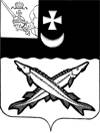 КОНТРОЛЬНО-СЧЕТНАЯ КОМИССИЯ БЕЛОЗЕРСКОГО МУНИЦИПАЛЬНОГО РАЙОНА  ЗАКЛЮЧЕНИЕфинансово-экономической экспертизы на проект  постановления  администрации Белозерского муниципального района о  внесении изменений  в постановление администрации района от 14.01.2016 №2                       22.09.2016Экспертиза проекта проведена на основании пункта 7 статьи 12 Положения о контрольно-счетной комиссии района, утвержденного решением Представительного Собрания района от 27.02.2008  №50 (с учетом изменений и дополнений).Предмет финансово-экономической экспертизы: проект постановления администрации Белозерского муниципального района «О внесении изменений  в постановление администрации района от 14.01.2016 №2».Правовое обоснование финансово-экономической экспертизы:             Порядок разработки, реализации и оценки эффективности муниципальных программ Белозерского муниципального района (далее – Порядок), утвержденный постановлением администрации района от 30.09.2015 № 810. В результате экспертизы установлено:  	 Проект постановления предусматривает внесение изменений в постановление администрации Белозерского муниципального района от 14.01.2016 №2 об утверждении муниципальной адресной программы по переселению граждан из аварийного жилого фонда, расположенного на территории муниципального образования «Белозерский муниципальный район», с учетом необходимости развития малоэтажного жилищного строительства на 2016-2017 годы и в программу, утвержденную указанным постановлением (далее – Программа), а именно:Проектом постановления  предлагается внести изменения  в паспорт Программы,  уменьшив общий   объем  бюджетных ассигнований на реализацию мероприятий в целом, и   в том числе  на 2016 год на 1300698 рублей. С учетом внесенных изменений  общий объем бюджетных ассигнований на реализацию  мероприятий Программы составит 24365721 рубль. Корректировка объема  финансирования производится по следующим основаниям:- в соответствии с решением  заседания наблюдательного совета Фонда от 19.08.2016 №56  о дополнительной финансовой поддержке  Вологодской области в сумме 400,0 млн. рублей и проекта  распределения вышеуказанных средств по муниципальным образованиям области. Изменения касаются перераспределения финансовой нагрузки с областного бюджета на федеральный бюджет в сумме 5835908,4 рублей. В связи с тем, что данные изменения не внесены в  областную  адресную  программу № 7 «Переселение граждан из аварийного жилищного фонда в муниципальных образованиях Вологодской области с учетом необходимости развития малоэтажного жилищного строительства на 2013 - 2017 годы»  контрольно-счетная комиссия  района считает, что  оснований  для внесения данных  изменений  в муниципальную программу  нет;	- проектом предлагается уточнить  объемы  бюджетных ассигнований по уровням бюджетов в связи с уточнением расселяемой  площади  жилых помещений. Согласно представленной пояснительной записке объем расселяемой площади  сокращается на 37,8 кв.м. (подтверждающие документы прилагаются). В связи с вышеуказанным объем муниципальной программы уменьшается  на 1300,7 тыс. рублей (37,8*34410,0). Сокращения касаются всех уровней бюджетов в процентном соотношении (Федеральный бюджет 74%, областной бюджет 21% районный бюджет 5%). Данное изменение  вносится на основании письма  Департамента строительства и жилищно-коммунального хозяйства Вологодской области от 20.09.2016 №12-4694/16, согласно которого для внесения изменений в 4 этап областной адресной программы переселения граждан из аварийного жилищного фонда  в части  исключения  помещений, не требующих расселения и включения дополнительных помещений (в рамках образовавшейся экономии), первоначально должны быть внесены изменения в муниципальную программу.   	2. Проектом предлагается внести изменения в следующие приложения к Программе:	- приложение №1 «Перечень объектов муниципальной адресной программы по переселению граждан из аварийного жилищного фонда, расположенного на территории муниципального образования «Белозерский муниципальный район», с учетом необходимости развития малоэтажного жилищного строительства на 2016 - 2017 годы», в части общей и расселяемой  площади жилых помещений;	- приложение №2 «Ресурсное обеспечение реализации муниципальной программы за счет средств районного бюджета», в части объема средств планируемых на реализацию мероприятий Программы из районного бюджета;	- приложение №3 «Прогнозная (справочная) оценка расходов федерального, областного бюджетов, бюджета района на реализацию целей муниципальной программы», в части объема средств, планируемых на реализацию мероприятий   из бюджетов всех уровней;	- приложение №4 «Сведения о показателях (индикаторах) муниципальной программы» в части расселяемой  площади жилых помещений (-37,8 кв.м), количества граждан(+1), переселяемых из аварийного жилищного фонда, количества ликвидированного  аварийного жилищного фонда(+1дом);	- приложение №5 «Сведения о показателях (индикаторах) муниципальной программы (подпрограммы муниципальной программы)в разрезе муниципальных образований района» в части общей   площади жилых помещений;	- приложение №6 «План реализации муниципальной программы»,  в части расселяемой  площади жилых помещений,  объема средств,   численности переселенных граждан, ликвидации аварийного жилищного фонда,  планируемых на реализацию мероприятий Программы.В ходе проведения анализа представленного проекта постановления   нарушений статьи  179 Бюджетного кодекса, а также      Порядка разработки, реализации и оценки эффективности муниципальных программ Белозерского муниципального района не установлено. Вместе с тем следует отметить, что оснований для внутреннего перераспределения  бюджетных ассигнований между вышестоящими бюджетами не представлено. Выводы по состоянию вопроса, в отношении которого проводится экспертиза:Проект постановления администрации района о внесении измененийв постановление администрации Белозерского муниципального района от  14.01.2016 №2   не противоречит бюджетному законодательству и нормативно правовым актам Белозерского муниципального района.        Предложения 1. КСК района предлагает изменения, касающиеся внутреннегоперераспределения бюджетных ассигнований из вышестоящих бюджетов, произвести после внесения изменений в областную Программу  № 7 «Переселение граждан из аварийного жилищного фонда в муниципальных образованиях Вологодской области с учетом необходимости развития малоэтажного жилищного строительства на 2013 - 2017 годы». Председатель контрольно-счетной комиссииБелозерского муниципального района                                     Н.А. Спажева